Dear SirOfficial Information Request - I refer to your official information request which was received on .  In accordance with the provisions of the Official Information Act 1982 I enclose copies of the information you requested.Yours sincerely 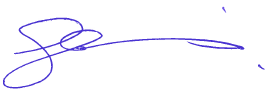 Glenn MenziesPrincipal Advisor Fire Risk Management 